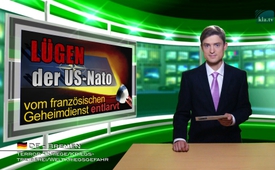 Les services secrets français démasquent les mensonges de la branche américaine de l’OTAN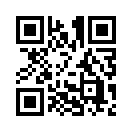 Le directeur du renseignement militaire français, le général Christophe Gomart, a critiqué la prépondérance américaine sur l’OTAN dans les questions relatives aux informations militaires. Il contredit aussi la doctrine officielle de l’OTAN, selon laquelle la Russie aurait fait des préparatifs massifs pour envahir l’Ukraine.Les services secrets français démasquent les mensonges de la branche américaine de l’OTAN 

Le directeur du renseignement militaire français, le général Christophe Gomart, a critiqué la prépondérance américaine sur l’OTAN dans les questions relatives aux informations militaires. Il contredit aussi la doctrine officielle de l’OTAN, selon laquelle la Russie aurait fait des préparatifs massifs pour envahir l’Ukraine. Gomart explique textuellement : « En réalité nous avons constaté que les Russes n’ont ni installé des centres de commandement, ni pris des mesures logistiques, comme par exemple l’installation d’hôpitaux de campagne. Il n’y a eu aucune activité qu’on aurait dû trouver dans le cas de préparatifs pour une invasion militaire. Dans le deuxième rang du commandement il n’y a pas eu non plus d’ordres donnés dans ce sens. »
Malgré tout, la branche américaine de l’OTAN a consciemment publié de fausses informations, pour produire la peur et justifier les activités américaines en Ukraine. Le journaliste allemand Wolfram Weidner a défini cette sorte d’information comme suit :  
« Faire de la politique, c’est susciter tant de peur chez les gens que n’importe quelle solution leur convient »
Chers téléspectateurs, tant que les puissants nous instrumentalisent encore par des mensonges, cela nous montre qu’ils n’ont actuellement pas l’autorité complète pour imposer leurs buts par la force. Ils ne laissent pas encore tomber leurs masques, parce qu’ils ont peur de la réaction des peuples. C’est pourquoi nous avons maintenant l’occasion de renverser cette instrumentalisation en démasquant les mensonges.de ax.Sources:http://deutsche-wirtschafts-nachrichten.
de/2015/04/12/franzoesischer-geheimdienst-russland-plante-nie-eine-invasion-in-der-ukraine/Cela pourrait aussi vous intéresser:#Ukraine-fr - www.kla.tv/Ukraine-frKla.TV – Des nouvelles alternatives... libres – indépendantes – non censurées...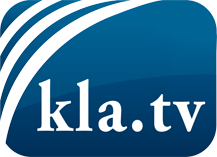 ce que les médias ne devraient pas dissimuler...peu entendu, du peuple pour le peuple...des informations régulières sur www.kla.tv/frÇa vaut la peine de rester avec nous! Vous pouvez vous abonner gratuitement à notre newsletter: www.kla.tv/abo-frAvis de sécurité:Les contre voix sont malheureusement de plus en plus censurées et réprimées. Tant que nous ne nous orientons pas en fonction des intérêts et des idéologies de la système presse, nous devons toujours nous attendre à ce que des prétextes soient recherchés pour bloquer ou supprimer Kla.TV.Alors mettez-vous dès aujourd’hui en réseau en dehors d’internet!
Cliquez ici: www.kla.tv/vernetzung&lang=frLicence:    Licence Creative Commons avec attribution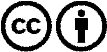 Il est permis de diffuser et d’utiliser notre matériel avec l’attribution! Toutefois, le matériel ne peut pas être utilisé hors contexte.
Cependant pour les institutions financées avec la redevance audio-visuelle, ceci n’est autorisé qu’avec notre accord. Des infractions peuvent entraîner des poursuites.